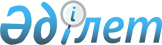 О внесении изменения в постановление № 208 от 02 апреля 2010 года "Об утверждении инструкции о назначении и выплате социальных выплат отдельным категориям граждан"
					
			Утративший силу
			
			
		
					Постановление акимата Урджарского района Восточно-Казахстанской области от 18 апреля 2011 года N 209. Зарегистрировано Управлением юстиции Урджарского района Департамента юстиции Восточно-Казахстанской области 05 мая 2011 года за N 5-18-123. Утратило силу - постановлением акимата Урджарского района от 07 мая 2012 года N 181

      Сноска. Утратило силу - постановлением акимата Урджарского района от 07.05.2012 N 181.      В соответствии со статьей 21 Закона Республики Казахстан от 24 марта 1998 года № 213 «О нормативных правовых актах» акимат Урджарского района ПОСТАНОВЛЯЕТ:



      1. Внести в постановление № 208 от 02 апреля 2010 года «Об утверждении инструкции о назначении и выплате социальных выплат отдельным категориям граждан» (зарегистрировано в Реестре государственной регистрации нормативных правовых актов 14 апреля 2010 года № 5-18-93, опубликовано в газете «Уақыт тынысы/Пульс времени» 17 апреля 2010 года № 19-20) следующее изменение:



      1) Пункт 12 приложения № 1 постановления изложить в следующей редакции: «Размер социальной помощи отдельным категориям граждан в праздничные дни согласно количества человек, включенных в список, должен быть не менее 2000 (двух тысяч) тенге и не выше 25000 (двадцати пяти тысяч) тенге.».

      2. Контроль за исполнением настоящего постановления возложить на начальника районного отдела занятости и социальных программ С. Семенову.



      3. Настоящее постановление вводится в действие по истечении десяти календарных дней после дня его первого официального опубликования.

 

       Исполняющий обязанности

      акима района                               К. Байсинов
					© 2012. РГП на ПХВ «Институт законодательства и правовой информации Республики Казахстан» Министерства юстиции Республики Казахстан
				